September 27, 2021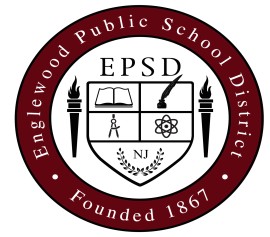 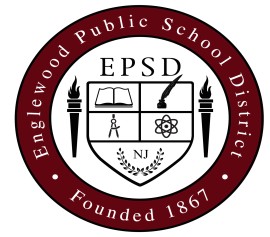 Dear Parents/Guardians & Staff,The Dwight Morrow High School and Englewood Health Department have determined that a member of our school community has tested positive for COVID-19 and may have exposed others while at school. Below you will find guidance on the next steps that will help keep you, your child, and our school community healthy and safe. The information below reflects the expertise of EPSD, Englewood Health Department and NJ Department of Health. What Happens Now? ● All students and staff in the affected room(s) with the individual who tested positive are considered “close contacts,” and have been notified of the need to quarantine for 10 days from their last contact with the person who tested positive. These students and staff will transition to fully remote teaching and learning for this period. ● EPSD and Englewood Health Department will complete their investigation to identify and notify any other close contacts in the building, who will also need to quarantine for 10 days. ● Anyone with a positive COVID-19 test will not return to the school until they are no longer infectious. ● All areas visited by the person with COVID-19 will be deep cleaned, disinfected, and reopened. ● If your child is feeling sick, keep them at home. How do we stay healthy? Please remember to follow these important “Core Four” actions to prevent COVID-19 transmission:      1. Stay home if sick (except to get essential medical care, including COVID-19 testing).      2. Practice social distancing: Stay at least 6 feet away from people who are not members of your household.      3. Wear a face covering to reduce the spread of COVID-19.                                           4. Practice healthy hand hygiene: Wash your hands often or use an alcohol-based hand sanitizer; avoid touching your face; and cover your cough or sneeze with your arm, not your hands. How can I stay updated? We will continue to closely follow directions from public health experts and proactively update you on any measures we are taking. To ensure we can reach you via phone and email, please update your contact information in Genesis by going to https://parents.genesisedu.com/englewood/sis/view?gohome=trueSincerely, 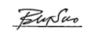 27 de septiembreEstimados padres / tutores y personal: Dwight Morrow High School y el Departamento de Salud de Englewood han determinado que un miembro de nuestra comunidad escolar ha dado positivo por COVID-19 y puede haber expuesto a otros mientras estaba en la escuela. A continuación, encontrará orientación sobre los próximos pasos que le ayudarán a usted, a su hijo y a nuestra comunidad escolar a mantenerse sanos y seguros. La siguiente información refleja la experiencia de EPSD, el Departamento de Salud de Englewood y el Departamento de Salud de Nueva Jersey. ¿Que pasa ahora? ● Todos los estudiantes y el personal en las aulas afectadas con la persona que dio positivo en la prueba se consideran "contactos cercanos" y se les ha notificado la necesidad de ponerse en cuarentena durante 10 días desde su último contacto con la persona que dio positivo. Estos estudiantes y el personal pasarán a la enseñanza y aprendizaje virtual completamente durante este período. ● EPSD y el Departamento de Salud de Englewood completarán su investigación para identificar y notificar a cualquier otro contacto cercano en la escuela que también deberá estar en cuarentena durante 10 días. ● Cualquier persona con una prueba de COVID-19 positiva no regresará a la escuela hasta que ya no sea contagiosa. ● Todas las áreas visitadas por la persona con COVID-19 serán limpiadas en profundidad, desinfectadas y reabiertas. ● Si su hijo se siente mal, déjelo en casa. ¿Cómo nos mantenemos saludables?  Recuerde seguir estas importantes acciones del "Cuatro Núcleos" para evitar la transmisión de COVID-19:      1. Quédese en casa si está enfermo (excepto para recibir atención médica esencial, incluidas las pruebas de COVID-19).      2. Practique el distanciamiento social: manténgase al menos a 6 pies de distancia de personas que no sean miembros de su hogar.      3. Use una cubierta facial para reducir la propagación de COVID-19. 4. Practique una higiene de manos saludable: lávese las manos con frecuencia o use un desinfectante de manos a base de alcohol; evite tocarse la cara; y cúbrase al toser o estornudar con el brazo, no con las manos. ¿Cómo puedo mantenerme actualizado? Continuaremos siguiendo de cerca las instrucciones de los expertos en salud pública y le informaremos de manera proactiva sobre cualquier medida que estemos tomando. Para asegurarnos de que podamos comunicarnos con usted por teléfono y correo electrónico, actualice su información de contacto en Genesis en: https://parents.genesisedu.com/englewood/sis/view?gohome=true. Atentamente, 